Module 1 Programme 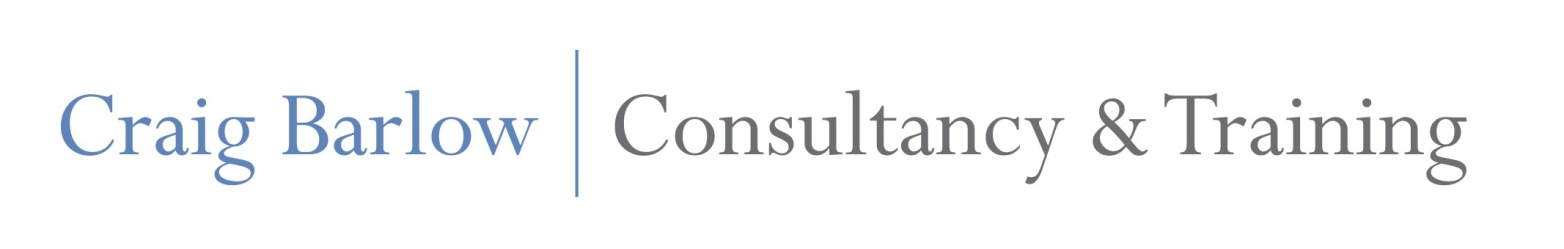 Refer to E-Manual for Content Details09:30 Welcome and Introductions            Hopes and Expectations10:00  Baselining Exercises10:25 Theoretical Foundations11:00 Coffee11:20 Goals of Risk Assessment12:45 Lunch13:30  The Barnardo’s Domestic Violence Risk identification Matrix (DVRIM)14:45  Tea15:05 Risk Analysis: Scenario Building16:30 Evaluation and Close